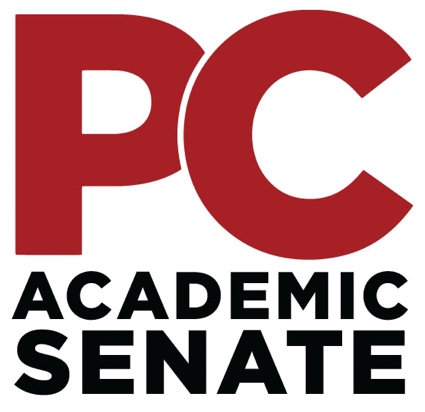 Porterville College Academic Senate Spring 2023 CalendarAll Meetings are held on the 2nd and 4th Fridays of the month, from 8-9:30 a.m., and held in person based on current Brown Act requirements unless otherwise indicated.  Attendance of all voting members is expected for all meetings, or the appointment of a proxy representative with notification.Meeting Location: AC-120Meeting Dates:January 27thFebruary 10thFebruary 24thMarch 10thMarch 24th April 14th (No meeting – TALE FEST in Bakersfield)April 28th May 5th The ASCCC Spring Plenary Session will be held April 20th-23rd:https://www.asccc.org/events/2023-spring-plenary-session 